2020-2021 учебный годВсероссийская олимпиада школьников (региональный этап)Всероссийская олимпиада школьников (муниципальный этап)Московская олимпиада школьников (региональный этап)Результаты участия в научно-практических конференцияхОткрытый чемпионат профессионального мастерства города Москвы «Московские мастера» по стандартам WorldSkills Russia-2019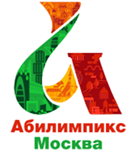 VI Московский чемпионат «Абилимпикс-2020»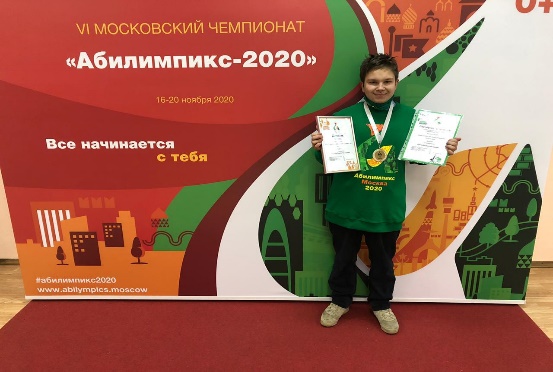 Московский детский чемпионат KidSkills – 2020Команда обучающихся 3-х классов (Полина Б* и Анна К*) ГБОУ Школы №283 в чемпионате «KidSkills» по компетенции «Электромонтаж»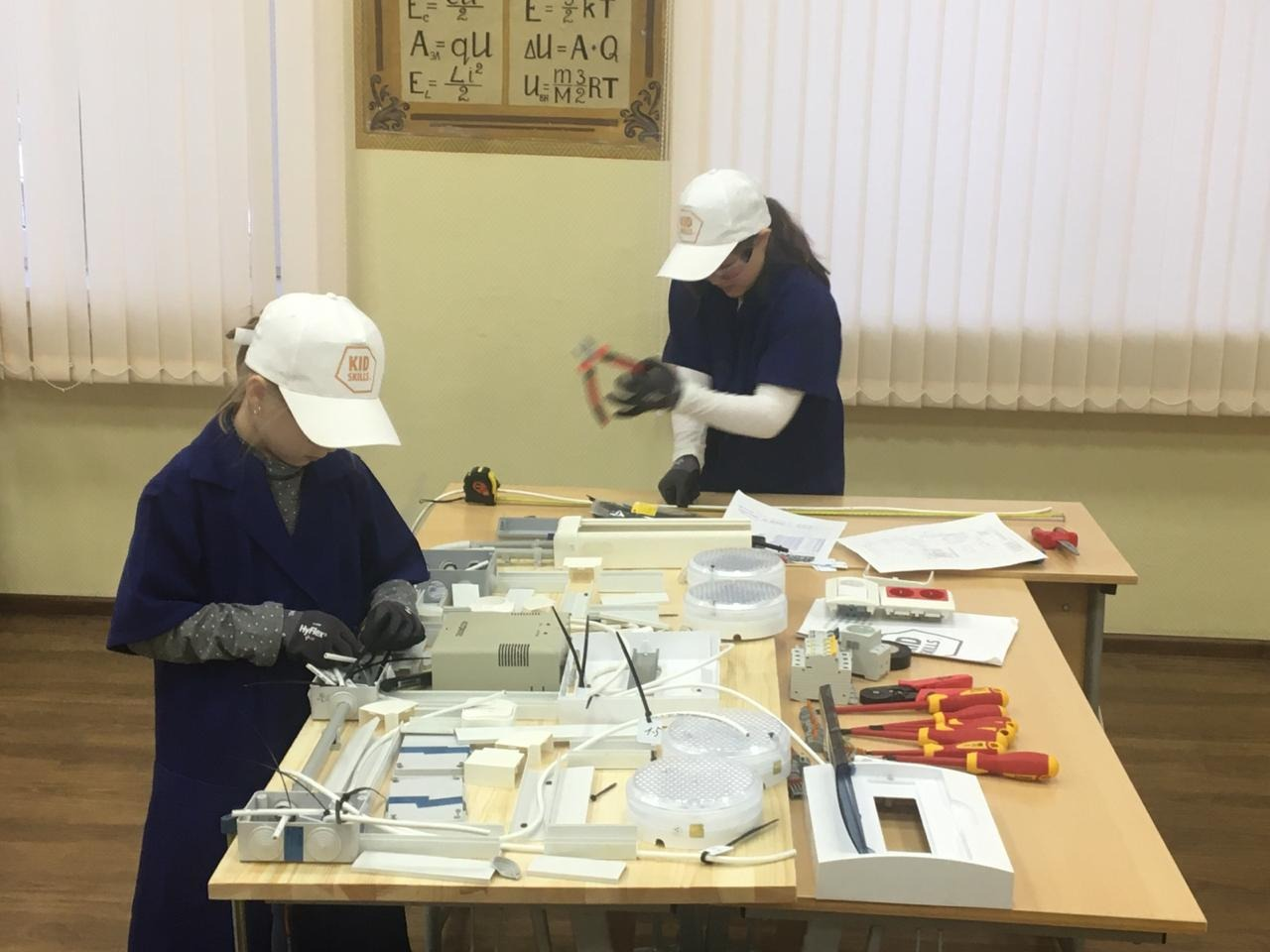 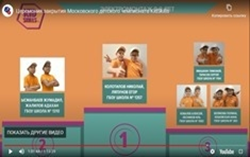 Результаты участия в Городском фестивале творчества участников проекта «Московское долголетие «Дороги, которые мы выбираем»Результаты участия в творческих конкурсахРезультаты участия в конкурсах естественнонаучной направленностиРезультаты участия в конкурсах педагогического мастерства№ п/пНаименование предмета олимпиадыРезультатУровень олимпиады Всероссийская олимпиада школьников по русскому языкуПризер (1 чел.)Региональный этапВсероссийская олимпиада школьников по обществознанию Призер (3 чел.)Региональный этапВсероссийская олимпиада школьников по биологииПризер (1 чел.)Региональный этапВсероссийская олимпиада школьников по ОБЖПризер (1 чел.)Региональный этап№ п/пНаименование предмета олимпиадыКлассРезультатУровень олимпиады Всероссийская олимпиада школьников по английскому языку11Призеры (11 чел.)Муниципальный этапВсероссийская олимпиада школьников по английскому языку11Победитель (1 чел.)Муниципальный этапВсероссийская олимпиада школьников по биологии7Призер (1 чел.)Муниципальный этапВсероссийская олимпиада школьников по биологии8Призеры (2 чел.)Муниципальный этапВсероссийская олимпиада школьников по географии7Призеры (2 чел.)Муниципальный этапВсероссийская олимпиада школьников по географии8Призер (1 чел.)Муниципальный этапВсероссийская олимпиада школьников по информатике8Победитель (1 чел.)Муниципальный этапВсероссийская олимпиада школьников по МХК8Призер (1 чел.)Муниципальный этапВсероссийская олимпиада школьников по истории7Призер (1 чел.)Муниципальный этапВсероссийская олимпиада школьников по истории9Призер (1 чел.)Муниципальный этапВсероссийская олимпиада школьников по литературе9Призеры (2 чел.)Муниципальный этапВсероссийская олимпиада школьников по литературе9Победитель (1 чел.)Муниципальный этапВсероссийская олимпиада школьников по литературе11Призер (1 чел.)Муниципальный этапВсероссийская олимпиада школьников по обществознанию7Призеры (4 чел.)Муниципальный этапВсероссийская олимпиада школьников по обществознанию8Призер (1 чел.)Муниципальный этапВсероссийская олимпиада школьников по обществознанию9Призер (1 чел.)Муниципальный этапВсероссийская олимпиада школьников по ОБЖ7Призеры (2 чел.)Муниципальный этапВсероссийская олимпиада школьников по ОБЖ8Призеры (2 чел.)Муниципальный этапВсероссийская олимпиада школьников по ОБЖ9Призеры (3 чел.)Муниципальный этапВсероссийская олимпиада школьников по праву9Призеры (2 чел.)Муниципальный этапВсероссийская олимпиада школьников по физической культуре7Призер (1 чел.)Муниципальный этапВсероссийская олимпиада школьников по физической культуре8Призеры (3 чел.)Муниципальный этапВсероссийская олимпиада школьников по физической культуре11Призеры (4 чел.)Муниципальный этапВсероссийская олимпиада школьников по экологии7Призер (1 чел.)Муниципальный этапВсероссийская олимпиада школьников по экологии8Призер (1 чел.)Муниципальный этапВсероссийская олимпиада школьников по экономике7Призер (1 чел.)Муниципальный этапВсероссийская олимпиада школьников по экономике8Призеры (4 чел.)Муниципальный этап№ п/пНаименование предмета олимпиадыРезультатУровень олимпиады Московская олимпиада школьников по географииПризер 3-й степени (2 чел.)Региональный этап№ п/пВ рамках городского проектаНаименование конференцииРезультат2019-2020Результат2020-2021«Новый педагогический класс в московской школе»«Мегаполис как пространство успеха и социальной ответственности»2 призера2 призера«Медицинский класс в московской школе»«Старт в медицину»1 победитель, 2 призера1призер«Инженерный класс в московской школе»«Инженеры будущего»2 призера 2 призера«Инженерный класс в московской школе»«Курчатовский проект – от знаний к практике, от практики к результату»2 призера2 призера№ п/пНаименование блока, компатриотНаименование компетенцииРезультат«Информационные и коммуникационные технологии», Трещалин А.С.«Разработка мобильных приложений»Призер,3 место№ п/пКомпатриотНаименование компетенцииРезультатГлазков А.Н.Сборка-разборка электронного оборудованияПризер№ п/пКомпатриотыНаименование компетенцииРезультатСпирин Д.В.Поталащенко В.МЭлектромонтаж (8-9)Призеры,3 место№ п/пНоминация Результат«Проза»1-е место«Поэзия»3-е место«Пейзаж»Дипломант№ п/пДетское объединениеНазвание мероприятияУровень мероприятияИтог участияТеатральная студия «Триумф»Городской фестиваль-конкурс «Театральный Олимп-2020», номинация «комедийный спектакль»городДипломантТеатральная студия «Триумф»Городской фестиваль-конкурс «Театральный Олимп-2020», номинация «видео-спектакль»городДипломантТеатральная студия «Триумф»Городской фестиваль-конкурс «Театральный Олимп-2020», номинация «драматический спектакль»городДипломантТеатральная студия «Триумф»Городской фестиваль-конкурс «Театральный Олимп-2020», номинация «детский спектакль»городДипломантТеатральная студия «Триумф»Акция «Учим наизусть с актерами театров»городУчастиеТСК "Супер"Кубок губернатора Новосибирской области в Латиноамериканской программерегион3 местоТСК "Супер"Кубок губернатора Челябинской области по танцевальному спортурегион1 местоТСК "Супер"XVI Традиционный кубок губернатора Санкт-Петербурга регион2 местоТСК "Супер"Первенство Московской Федерации танцевального спорта в Европейской программегород1 местоТСК "Супер"Танцевальный фестиваль «Оскар бал»город3 кубкаТСК "Супер"Танцевальный фестиваль «Grand zal»город2-е место, 3-е место«Занимательная география»XIV открытая московская конференция «Россия – мое отечество – 2021»городДипломант«Занимательная география»Открытая конференция РГО исследовательских и проектных работ «Юные географы, краеведы и путешественники»городДипломант"Волшебная кисть"Открытый конкурс "Огонь-друг, огонь-враг" и фестиваль "Таланты и поклонники" в 2020-2021 уч.г.округЛауреат"Каратэ. Начальная подготовка"Кубок главы г. Долгопрудного по косики каратегород1-е, 2-е и 3-и места"Каратэ. Начальная подготовка"Открытый турнир СЗАО по каратеокруг1-е место№ п/пДетское объединениеНазвание мероприятияУровень мероприятияИтог участия«Биоэкспериментариум»XII Московский экологический форум учащихсягородСвидетельство участника «Биоэкспериментариум»XLV Ежегодный конкурс исследовательских работ "Мы и биосфера" в рамках Городской конкурсной программы "Новые вершины"городГрамота активного участника№ п/пНазвание мероприятияРезультатVII Метапредметная олимпиада «Московский учитель» 1 победитель, 4 призераМосковский городской профессиональный конкурс педагогического мастерства и общественного признания «Учителя года Москвы-2021»Полуфиналисты3.Олимпиада «Современный московский учитель»Призер4.Городской конкурс «Мастерство педагога – талант ученика»Лауреат